Domáce úlohy zo slovenského jazyka a literatúryod 22. 03. 2021 do 26. 03.2021Meno a priezvisko:_____________________________Trieda: VII. B Vypracovala: Mgr. Jana MarcinováSJL-Č- Čítanie tlačeného textu - básne "Bola hora" 1.Prečítaj text  „Bola hora...“            Bola hora,                                                  .                                                         v hore skala,                                                   pod skalou jedľa,                                              pod jedľou chalúpka,                                v chalúpke pec,                                        pod pecou lavica,         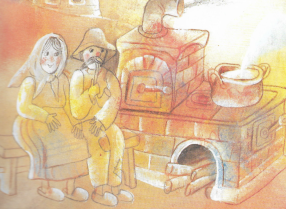  na lavici ded,                                            pri ňom babka,                                         na peci hrniec,                                          v hrnci kaša. Kašu zjedli, ham!                                                            A už bola tam.                                                                              Podľa Márie Ďuríčkovej2. Prečítaj pod horou,    pod skalou,     pod jedľou,     pod  chalúpkou,     pod pecou,                        pod lavicou,  pri ňom,         na peci,            v hrnci,                 v chalúpkeP- Prepisovanie tlačeného textu "Bola hora"1.Prepíš text  „Bola hora“ písaným písmom                       Bola hora,                                                  v hrnci kaša.                                                         __________________________            __________________________v hore skala,                                               A už bola tam.                                                                              __________________________          ___________________________pod skalou jedľa,                                         Kašu zjedli, ham!                                                            __________________________          ___________________________pod jedľou chalúpka,                                ____________________________v chalúpke pes,                                        _____________________________pod pecou lavica,                                     ______________________________na lavici ded,                                            ______________________________pri ňom babka,                                         _____________________________     pri peci hrniec,                                          ______________________________SJL-LV,S- Reprodukcia rozprávky O perníkovej chalúpkePorozprávaj rozprávku O perníkovej chalúpke svojej mamičke podľa obrázkov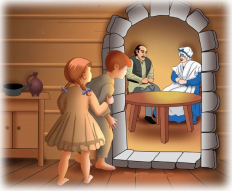 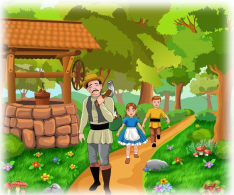 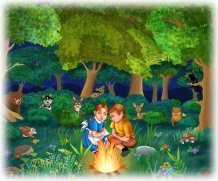 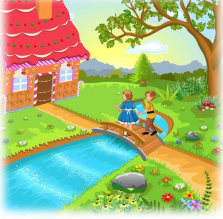 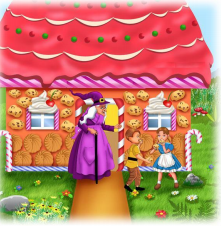 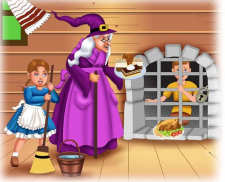 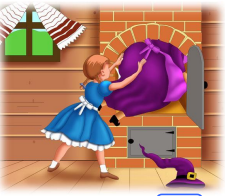 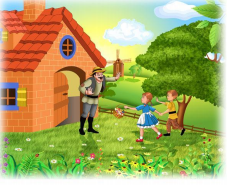 Domáce úlohy z rozvíjania komunikačných schopnostíod 22. 03. 2021 do 26. 03. 2021     Meno a priezvisko:_____________________________Trieda: VII. B Vypracovala: Mgr. Jana MarcinováRKS- Didaktické hra na rozvíjanie intersenzorickej koordinácie DH „Hlava, ramená, kolená, palce“ 24Zahraj sa hru „Hlava, ramená, kolená, palce“Zavolaj si svojich kamarátov, postavte sa do kruhu. a zasievajte si „Hlava, ramená, kolená, palce“.                                                                                   Spievajte a podľa textu ukazujte rukami jednotlivé časti tela.                        Pieseň sa postupne zrýchľujte a ten, kto sa pomýli, vypadáva.

Hlava, ramená, kolená, palce (na nohách) 
Kolená, palce
Kolená, palce
Hlava, ramená, kolená, palce
Oči, uši, ústa, nos
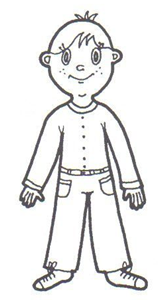 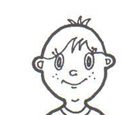 Hru sa môžete spievať aj tak, že sa navzájom pochytáte za jednotlivé časti tela a budete sa točiť sa do kola. Napr. 1. raz sa budete držať rukami za hlavy a zaspievajú celú pieseň, potom sa zas chytíte za ramená a zaspievate si celú pieseň, postupne sa pochytate za kolená, palce, oči, ... a vždy si k tomu zaspievate celú pieseň.RKS- Námetová hra „U lekára“24Zahraj sa so svojimi súrodencami na lekárov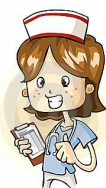 Ty budeš lekár. Ostatní súrodenci budú pacienti. Postupne sa ich opýtaj či sú zdraví, alebo čo ich bolí.  Zapíš si všetko čo ich bolí. 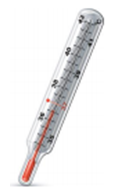 Ak majú teplotu, popros od mamičky teplomer a zmeraj im teplotu. 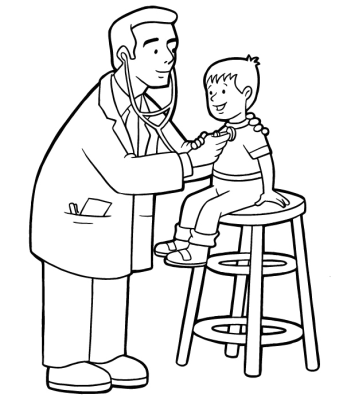 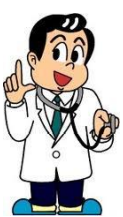 Popočúvaj ich, ako sa im dýcha. Pozri im do úst(hrdla), či ho nemajú zapálené. 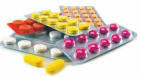 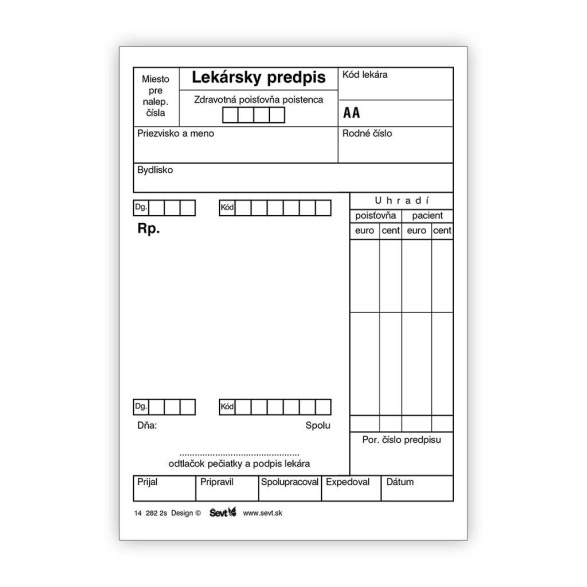 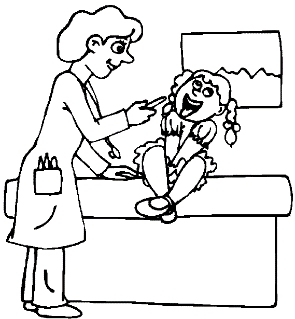 Nakoniec im predpíš recept na lieky. Domáce úlohy z matematikyod 22. 03. 2021 do 26. 03.2021Meno a priezvisko:_____________________________Trieda: VII. B Vypracovala: Mgr. Jana MarcinováM- Rysovanie úsečiek odhadom Pod každú úsečku narysuj odhadom rovnako dlhú úsečku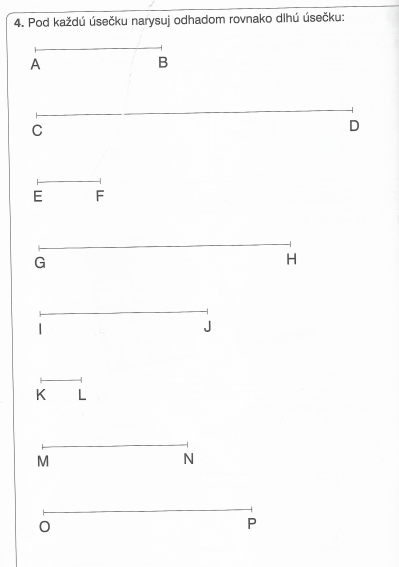 M - Označovanie vrcholov geometrických útvarov 1.Označ vrcholy daných geometrických útvarov napr.             A,B, C,D,K, L, M, N                 O, P, R, S 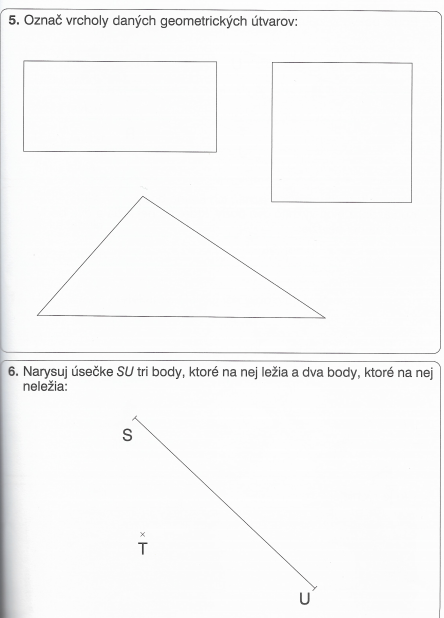 2.Narysuj úsečke SU tri body, ktoré ma nej ležia a dva body, ktoré na nej neležia. M -Rysovania rôznych dĺžok úsečiek, označovanie krajných bodov 1.Zakrúžkuj bod             , ktorý leží na úsečke VU2. Zakrúžkuj body                      , ktoré neležia na úsečke JL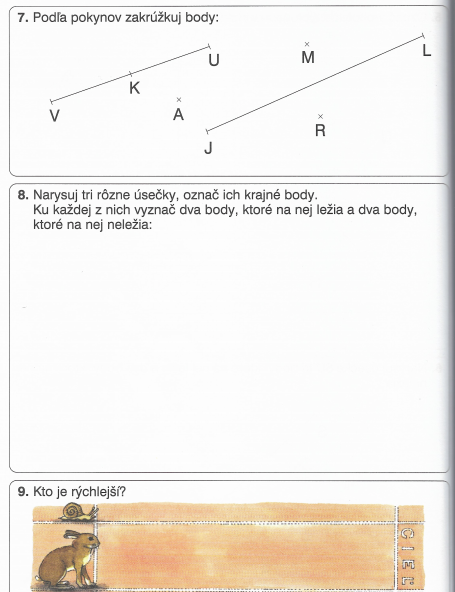 3.Narysuj tri rôzne úsečky, označ ich krajné body.Ku každej z nich vyznač dva body, ktoré na nej ležia a dva body. ktoré na nej neležia:4.Zakrúžkuj toho, kto je rýchlejší.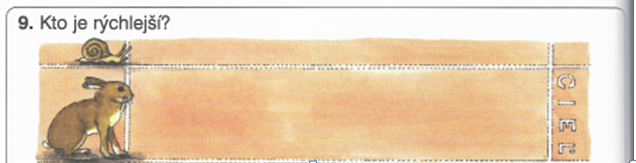 Domáce úlohy z vecného učeniaod 22. 03. 2021 do 26. 03. 2021     Meno a priezvisko:_____________________________Trieda: VII. B Vypracovala: Mgr. Jana MarcinováCestovanie a správanie sa v dopravných  prostriedkochPrečiarkni ten obrázok, kde sa správajú deti na obrázku zle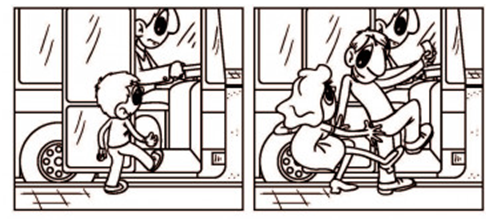 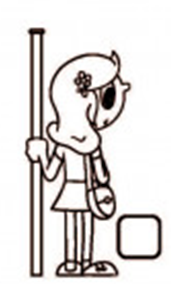 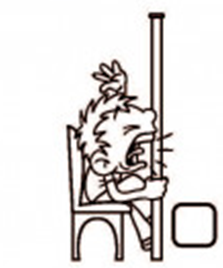 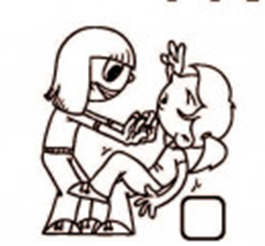 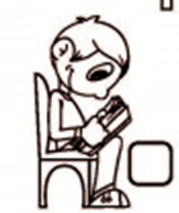 Dopravné značky, zvukové a svetelné znamenia1.Zakrúžkuj semafor pre chodcov 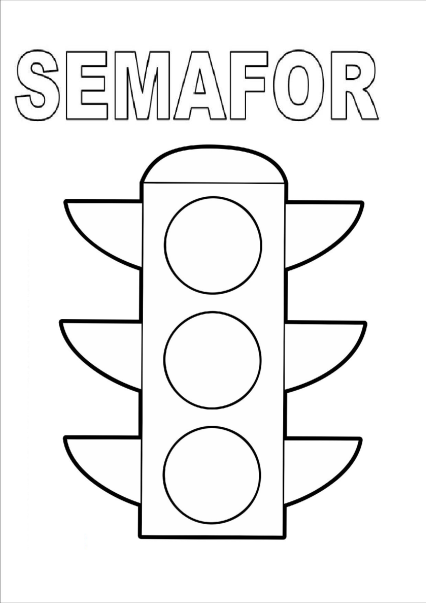 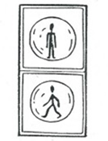 2.Správne priraď svetlá na semafore pre chodcov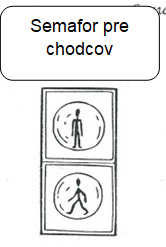 3.Spoj dopravné značky s názvom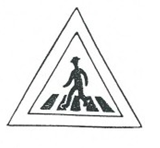 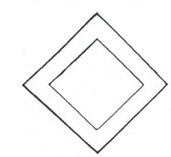 Pravidlá cestnej premávky pre chodcov1.Farebne dokresli semafor podľa situácie.2.Porozprávaj mamičke o obrázku, prečo na prvom obrázku chodci stoja a na druhom prechádzajú cez priechod. 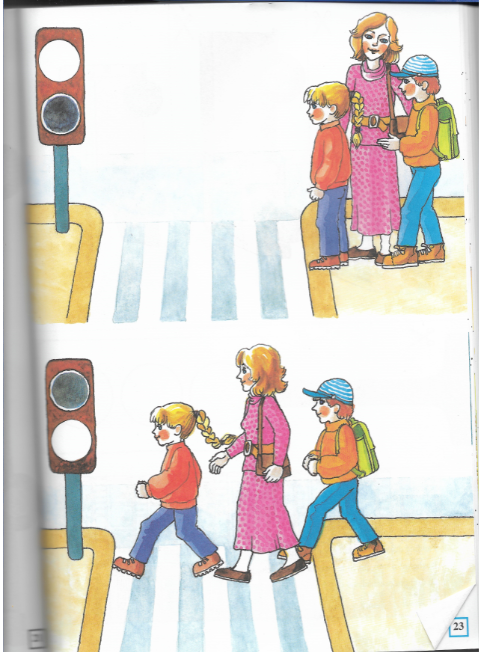 